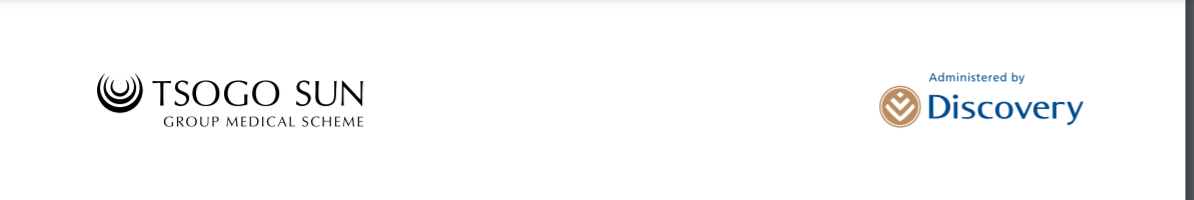 Kindly see Discovery Medical Scheme benefits brochure. 